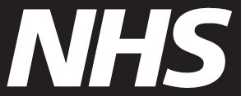 Programarea vaccinării anti COVID-19 din campania de primăvarăVă invităm să vă rezervați vaccinarea anti COVID-19, campania de primăvară. Aceasta se datorează faptului că dosarul dumneavoastră din cadrul sistemului național de sănătate (NHS) sugerează că este posibil să aveți un sistem imunitar slăbit. Puteți verifica un sumar al afecțiunilor medicale, tratamentelor și medicamentelor care pot cauza un sistem imunitar slăbit la adresa www.nhs.uk/get-covid-vaccine.Cum să vă faceți o programare
Prorgamați online la adresa www.nhs.uk/get-vaccine – răspundeți „Da, am un sistem imunitar slăbit” (Yes, I have a weakened immune system) sau „Aș dori să verific” (I’d like to check)Prorgamați prin aplicația smartphone NHS AppGăsiți locația celui mai apropiat centru de vaccinare COVID-19 cu intrare liberă la adresa www.nhs.uk/covid-walk-in. Ultima zi când vi se poate administra vaccinul este 30 iunie 2024.Dacă aveți nevoie de sprijinDacă nu puteți accesa internetul, telefonați la numărul 119. Vă stau la dispoziție și traducători. Puteți folosi, de asemenea, serviciul de telefonie prin text (text phone) la numărul 18001 119, sau serviciul NHS British Sign Language (limbajul britanic al semnelor), la adresa www.signvideo.co.uk/nhs119. Dacă primiți îngrijiri la domiciliu, contactați clinica medicului de familie (GP) pentru o vizită la domiciliu. Dacă clinica nu poate organiza vizita, veți găsi datele de contact ale centrelor locale de vaccinare anti COVID-19 la www.england.nhs.uk/covid-vaccination-contacts. Pentru a obține această invitație în format ușor de citit sau în alte limbi ori formate, vizitați www.england.nhs.uk/seasonal-invites. La programarea dumneavoastră pentru vaccinare Înainte de a vă administra vaccinarea, va fi necesar să confirmăm dacă sistemul dumneavoastră imunitar este în continuare slăbit. În legătură cu afecțiunea medicală sau tratamentul care vă slăbește sistemul imunitar, este de ajutor dacă ați putea:Să aduceți o rețetă medicală care se repetă ori o cutie de medicamente, SAU Să aduceți o scrisoare din partea NHS care vă confirmă diagnosticul, SAUSă arătați dosarul de sănătate ori antecedentele personale medicale în cadrul aplicației smartphone NHS App.Dacă starea sănătății dumneavoastră s-a schimbat și nu mai aveți un sistem imunitar slăbit, nu este nevoie să rezervați o altă programare.Mai multe informații Dacă efectuați vaccinarea anti COVID-19 primăvara aceasta, vă veți reduce riscul de boli grave. Este important să vă reîncărcați nivelul de protecție întrucât aceasta scade odată cu trecerea timpului iar variantele COVID-19 se pot schimba. Pentru mai multe informații despre vaccin, vizitați www.nhs.uk/covidvaccination.Dacă există greșeli în oricare din informațiile personale din această invitație, puteți verifica cine este persoana pe care o puteți contacta la adresa www.england.nhs.uk/covid-invite-enquiry. Cu stimă,  Echipa de vaccinare NHS England 
 
